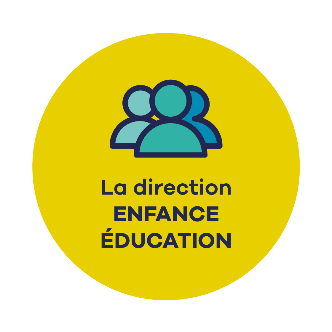 Madame, Monsieur, La Direction Enfance-Education de l’Agglomération Seine Eure a préparé au sein de ses accueils de loisirs un programme d’animations pour vos enfants durant l’été 2024 ainsi que des séjours et des loisirs sportifs.Vous trouverez toutes les informations nécessaires dans le livret « Un été en Seine-Eure », disponible sur le site de l’Agglomération Seine Eure ainsi que sur votre espace personnel sur la page d’accueil du Portail Famille.OUVERTURE DES INSCRITPIONSVacances scolaires JUILLET 2024 du lundi 8 juillet au vendredi 2 août 2024Inscriptions du mardi 21 mai (9h00) au vendredi 31 mai 2024 (16h00).Vacances scolaires AOÛT 2024 du lundi 5 au vendredi 30 août 2024Inscriptions du lundi 3 juin (9h00) au vendredi 14 juin 2024 (16h00).INSCRIPTIONS (Accueils de loisirs /loisirs sportifs / séjours été 2024)Pour inscrire votre enfant au mois de JUILLET 2024 (du 8 juillet au 2 août 2024) :Cliquez sur « J’inscris mon enfant »Sélectionnez un accueil de loisirs ou loisirs sportifs ou séjours été 2024 selon votre souhait dans la liste proposée. Accueils de loisirs : Cochez la case « Inscrire » pour l’activité « JUILLET 2024 » Loisirs sportifs : Cochez la case du loisir sportif souhaité.Séjours été 2024 : Cochez la case du séjour été 2024 souhaité.Cliquez sur « Etape suivante »Sélectionnez les dates souhaitées dans le calendrier puis cliquez sur « Enregistrer et Terminer » (uniquement pour les accueils de loisirs et les loisirs sportifs, concernant les séjours été 2024 votre enfant sera automatiquement inscrit sur toutes les journées). ATTENTION : Le calendrier d’inscriptions des vacances de JUILLET 2024 étant sur deux mois (Juillet et Août), pensez à cliquer sur la flèche verte pour accéder au mois suivant (en haut à droite de votre écran).Réglez le panier en ligne (les inscriptions seront prises en compte une fois le paiement effectué).Pour inscrire votre enfant au mois d’AOÛT 2024 (du 5 au 30 août 2024) :Mêmes procédures que précédemment.FERMETURES ACCUEILS DE LOISIRSLes accueils de loisirs de ANDE, LERY, POSES et VRAIVILLE seront fermés du lundi 5 au vendredi 30 août 2024.                       ATTENTION : Tous les accueils de loisirs seront fermés le jeudi 15 et vendredi 16 août 2024.Test aisance aquatique ou brevet de natation ETE 2024Fournir un test d’aisance aquatique (avec ou sans brassière) ou un brevet de natation de 25 mètres délivré chacun par un maître-nageur pour les activités suivantes :Séjour « Nautique et Nature » à Poses (8 au 12 juillet 2024 /15 au 19 juillet 2024).Loisirs sportifs « Sports Nautiques » à Poses (Acquigny du 15 au 19 juillet 2024 / La Saussaye 19 au 23 août 2024).Pour cela :Cliquez sur l’onglet « Mes documents »Cliquez sur le trombone « Parcourir » (insérez le test d’aisance ou le brevet).Sélectionnez le sujet « Attestations »Dans « Ajouter un commentaire » notez le document qui a été inséré.Cliquez sur « Ajouter » (le document sera transmis au service).NOUVELLE TARIFICATIONTARIFICATION « Agglomération »VACANCES SCOLAIRES (à partir de l’été 2024) :Coût d’une journée avec repas et goûter (QF CAF x 0.80 %, au lieu de 0.70 %).Coût d’un après-midi avec goûter (QF CAF x 0.50 %, le taux d’effort reste inchangé).PERISCOLAIRE année scolaire 2024-2025 :Coût d’un périscolaire matin (QF CAF x 0.15 %, le taux d’effort reste inchangé).Coût d’un périscolaire soir avec goûter (QF CAF x 0.20 %, au lieu de 0.15 %).NB : Il n’y a pas de changement de tarification concernant les mercredis.TARIFICATION « Hors Agglomération »Suite à la précédente augmentation, il n’y a pas de changement de tarification pour les familles « Hors agglomération », le taux d’effort reste inchangé.VACANCES SCOLAIRESCoût d’une journée avec repas et goûter (QF CAF x 2.50 %).Coût d’un après-midi avec goûter (QF CAF x 1.90 %).Vous souhaitant bonne réception et un bel été,Bien cordialement.         La Direction Enfance-Education